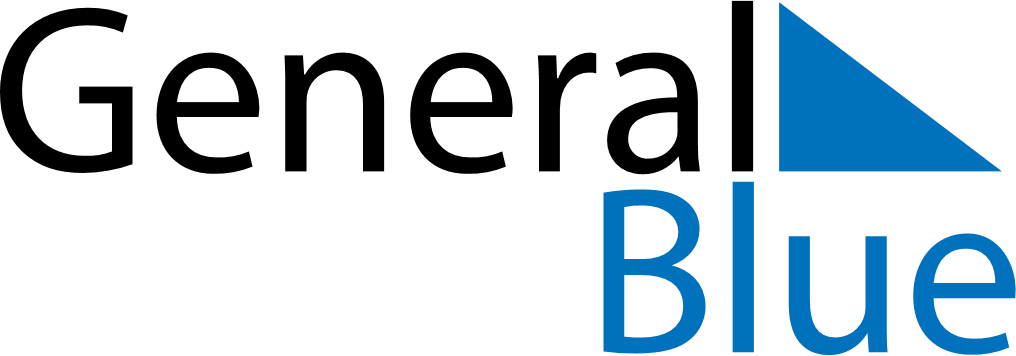 June 2024June 2024June 2024June 2024June 2024June 2024June 2024Fritz Creek, Alaska, United StatesFritz Creek, Alaska, United StatesFritz Creek, Alaska, United StatesFritz Creek, Alaska, United StatesFritz Creek, Alaska, United StatesFritz Creek, Alaska, United StatesFritz Creek, Alaska, United StatesSundayMondayMondayTuesdayWednesdayThursdayFridaySaturday1Sunrise: 4:56 AMSunset: 11:09 PMDaylight: 18 hours and 12 minutes.23345678Sunrise: 4:55 AMSunset: 11:11 PMDaylight: 18 hours and 16 minutes.Sunrise: 4:53 AMSunset: 11:12 PMDaylight: 18 hours and 18 minutes.Sunrise: 4:53 AMSunset: 11:12 PMDaylight: 18 hours and 18 minutes.Sunrise: 4:52 AMSunset: 11:14 PMDaylight: 18 hours and 21 minutes.Sunrise: 4:51 AMSunset: 11:15 PMDaylight: 18 hours and 24 minutes.Sunrise: 4:50 AMSunset: 11:17 PMDaylight: 18 hours and 26 minutes.Sunrise: 4:49 AMSunset: 11:18 PMDaylight: 18 hours and 29 minutes.Sunrise: 4:48 AMSunset: 11:20 PMDaylight: 18 hours and 31 minutes.910101112131415Sunrise: 4:47 AMSunset: 11:21 PMDaylight: 18 hours and 33 minutes.Sunrise: 4:46 AMSunset: 11:22 PMDaylight: 18 hours and 35 minutes.Sunrise: 4:46 AMSunset: 11:22 PMDaylight: 18 hours and 35 minutes.Sunrise: 4:46 AMSunset: 11:23 PMDaylight: 18 hours and 37 minutes.Sunrise: 4:45 AMSunset: 11:24 PMDaylight: 18 hours and 39 minutes.Sunrise: 4:44 AMSunset: 11:25 PMDaylight: 18 hours and 40 minutes.Sunrise: 4:44 AMSunset: 11:26 PMDaylight: 18 hours and 41 minutes.Sunrise: 4:44 AMSunset: 11:27 PMDaylight: 18 hours and 42 minutes.1617171819202122Sunrise: 4:43 AMSunset: 11:27 PMDaylight: 18 hours and 43 minutes.Sunrise: 4:43 AMSunset: 11:28 PMDaylight: 18 hours and 44 minutes.Sunrise: 4:43 AMSunset: 11:28 PMDaylight: 18 hours and 44 minutes.Sunrise: 4:43 AMSunset: 11:28 PMDaylight: 18 hours and 45 minutes.Sunrise: 4:43 AMSunset: 11:29 PMDaylight: 18 hours and 45 minutes.Sunrise: 4:43 AMSunset: 11:29 PMDaylight: 18 hours and 45 minutes.Sunrise: 4:43 AMSunset: 11:30 PMDaylight: 18 hours and 46 minutes.Sunrise: 4:44 AMSunset: 11:30 PMDaylight: 18 hours and 45 minutes.2324242526272829Sunrise: 4:44 AMSunset: 11:30 PMDaylight: 18 hours and 45 minutes.Sunrise: 4:45 AMSunset: 11:30 PMDaylight: 18 hours and 45 minutes.Sunrise: 4:45 AMSunset: 11:30 PMDaylight: 18 hours and 45 minutes.Sunrise: 4:45 AMSunset: 11:30 PMDaylight: 18 hours and 44 minutes.Sunrise: 4:46 AMSunset: 11:29 PMDaylight: 18 hours and 43 minutes.Sunrise: 4:46 AMSunset: 11:29 PMDaylight: 18 hours and 42 minutes.Sunrise: 4:47 AMSunset: 11:29 PMDaylight: 18 hours and 41 minutes.Sunrise: 4:48 AMSunset: 11:28 PMDaylight: 18 hours and 40 minutes.30Sunrise: 4:49 AMSunset: 11:28 PMDaylight: 18 hours and 38 minutes.